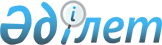 Об утверждении Правил и сроков исчисления (начисления) и перечисления обязательных пенсионных взносов работодателя в единый накопительный пенсионный фонд и взыскания по нимПостановление Правительства Республики Казахстан от 3 июля 2023 года № 540.
      Примечание ИЗПИ!Вводится в действие с 01.01.2024.
      В соответствии с подпунктом 7) статьи 11 Социального кодекса Республики Казахстан Правительство Республики Казахстан ПОСТАНОВЛЯЕТ:
      1. Утвердить прилагаемые Правила и сроки исчисления (начисления) и перечисления обязательных пенсионных взносов работодателя в единый накопительный пенсионный фонд и взыскания по ним.
      2. Настоящее постановление вводится в действие с 1 января 2024 года и подлежит официальному опубликованию. Правила
и сроки исчисления (начисления) и перечисления обязательных пенсионных взносов работодателя в единый накопительный пенсионный фонд и взыскания по ним Глава 1. Общие положения
      1. Настоящие Правила и сроки исчисления (начисления) и перечисления обязательных пенсионных взносов работодателя в единый накопительный пенсионный фонд и взыскания по ним (далее – Правила) разработаны в соответствии с подпунктом 7) статьи 11 Социального кодекса Республики Казахстан (далее – Социальный кодекс) и определяют порядок и сроки исчисления (начисления) и перечисления обязательных пенсионных взносов работодателя в единый накопительный пенсионный фонд и взыскания по ним.
      2. Для целей настоящих Правил используются следующие понятия:
      1) Государственная корпорация "Правительство для граждан" (далее – Государственная корпорация) – юридическое лицо, созданное по решению Правительства Республики Казахстан для оказания государственных услуг в соответствии с законодательством Республики Казахстан, организации работы по приему заявлений на оказание государственных услуг и выдаче их результатов услугополучателю по принципу "одного окна", обеспечения оказания государственных услуг в электронной форме;
      2) единый накопительный пенсионный фонд (далее – ЕНПФ) – юридическое лицо, осуществляющее деятельность по привлечению пенсионных взносов и пенсионным выплатам, а также иные функции, определенные Социальным кодексом;
      3) обязательные пенсионные взносы работодателя – деньги, перечисленные агентами за счет собственных средств на условный пенсионный счет в порядке, установленном законодательством Республики Казахстан;
      4) агент по уплате обязательных пенсионных взносов работодателя (далее – агент) – физическое или юридическое лицо, включая иностранное юридическое лицо, осуществляющее деятельность в Республике Казахстан через постоянное учреждение, филиалы, представительства иностранных юридических лиц, исчисляющие и перечисляющие обязательные пенсионные взносы работодателя в единый накопительный пенсионный фонд в порядке, определяемом законодательством Республики Казахстан.
      В качестве агентов по уплате обязательных пенсионных взносов за физических лиц, получающих доходы по договорам гражданско-правового характера, предметом которых является выполнение работ (оказание услуг), рассматриваются налоговые агенты, определенные налоговым законодательством Республики Казахстан (далее – налоговые агенты).
      Сноска. Пункт 2 с изменением, внесенным постановлением Правительства РК от 27.03.2024 № 228 (вводится в действие по истечении десяти календарных дней после дня его первого официального опубликования).


      3. Обязательные пенсионные взносы работодателя, подлежащие уплате в ЕНПФ, осуществляются за счет собственных средств агента, а также лиц, имеющих иную оплачиваемую работу (избранные, назначенные или утвержденные).
      4. Агенты ежемесячно исчисляют обязательные пенсионные взносы работодателя от суммы начисленного дохода работника за месяц.
      5. Юридические лица-агенты хранят в установленном законодательством порядке сведения об исчисленных (начисленных) и перечисленных обязательных пенсионных взносах работодателя, в том числе возврате ошибочно перечисленных сумм, на электронном или бумажном носителях.
      При ликвидации юридического лица-агента документы об исчислении (начислении) и перечислении обязательных пенсионных взносов работодателя передаются в государственные архивные учреждения по месту нахождения агента. Глава 2. Порядок исчисления (начисления) обязательных пенсионных взносов работодателя
      6. Агенты, лица, имеющие иную оплачиваемую работу (избранные, назначенные или утвержденные), своевременно исчисляют, начисляют и уплачивают за счет собственных средств обязательные пенсионные взносы работодателя в ЕНПФ.
      Обязательные пенсионные взносы работодателя, подлежащие уплате в ЕНПФ, исчисляются путем применения ставки, установленной пунктом 1 статьи 251 Социального кодекса, к сумме дохода, принимаемого для исчисления обязательных пенсионных взносов работодателя.
      Объектами исчисления обязательных пенсионных взносов работодателя являются:
      1) для юридических лиц – ежемесячный доход наемных работников, лиц, имеющих иную оплачиваемую работу (избранные, назначенные или утвержденные), принимаемый для исчисления обязательных пенсионных взносов работодателя;
      2) для лиц, занимающихся частной практикой, а также индивидуальных предпринимателей, использующих труд наемных работников, – ежемесячный доход наемных работников и лиц, имеющих иную оплачиваемую работу (избранные, назначенные или утвержденные), принимаемый для исчисления обязательных пенсионных взносов работодателя;
      3) для Министерства иностранных дел Республики Казахстан (далее - МИД) в части персонала дипломатической службы, работающего в загранучреждениях Республики Казахстан:
      сотрудники дипломатической службы – 100 процентный размер оклада, в соответствии с единой системой оплаты труда на основании распределения с установленными денежными выплатами;
      работники дипломатической службы – 100 процентный размер оклада, в соответствии с единой системой оплаты труда на основании распределения по приравненной должности персонала дипломатической службы МИД с установленными денежными выплатами;
      4) для лиц, занимающихся частной практикой, а также индивидуальных предпринимателей – исчисление обязательных пенсионных взносов работодателя в свою пользу, которое осуществляется с получаемого ими дохода.
      При этом получаемым доходом для лиц, занимающихся частной практикой, а также индивидуальных предпринимателей для целей исчисления обязательных пенсионных взносов работодателя является сумма, определяемая ими самостоятельно в пределах размеров, установленных пунктом 1 статьи 251 Социального кодекса.
      В случае отсутствия дохода лица, занимающиеся частной практикой, а также индивидуальные предприниматели вправе уплачивать обязательные пенсионные взносы работодателя в ЕНПФ, исчисленные путем применения ставки, установленной пунктом 1 статьи 251 Социального кодекса, к минимальному размеру заработной платы, установленному на соответствующий финансовый год законом о республиканском бюджете.
      7. При осуществлении обязательных пенсионных взносов работодателя не учитываются виды выплат и доходов:
      1) указанных в пункте 2 статьи 319 Кодекса Республики Казахстан "О налогах и других обязательных платежах в бюджет" (далее – Налоговый кодекс);
      2) указанных в статье 329, пункте 1 статьи 330 Налогового кодекса;
      3) указанных в пункте 1 статьи 341, за исключением установленных подпунктами 12), 26), 27) и 50) пункта 1 статьи 341, а также подпунктами 42) и 43) пункта 1 статьи 341 Налогового кодекса (в части утраченного заработка (дохода);
      4) полученных в натуральной форме или виде материальной выгоды лицами с инвалидностью и иными лицами, указанными в подпункте 2) пункта 1 статьи 346 Налогового кодекса. Глава 3. Порядок и сроки перечисления обязательных пенсионных взносов работодателя в ЕНПФ
      8. Перечисление обязательных пенсионных взносов работодателя в ЕНПФ производится агентом путем безналичных платежей, если иное не предусмотрено частью второй настоящего пункта.
      Лица, занимающиеся частной практикой, индивидуальные предприниматели, не имеющие счетов в банках и организациях, осуществляющих отдельные виды банковских операций (далее – банки), вносят обязательные пенсионные взносы работодателя в ЕНПФ наличными деньгами в банк для их последующего перечисления в порядке, определенном пунктом 10 настоящих Правил.
      Оплата обязательных пенсионных взносов работодателя наличными деньгами либо безналичным способом через банки осуществляется в порядке, определенном Законом Республики Казахстан "О платежах и платежных системах".
      9. Исчисленные обязательные пенсионные взносы работодателя перечисляются в Государственную корпорацию не позднее 25 числа месяца, следующего за месяцем выплаты доходов.
      Для плательщиков, применяющих специальные налоговые режимы, исчисленные обязательные пенсионные взносы работодателя перечисляются в срок, предусмотренный налоговым законодательством Республики Казахстан.
      10. Перечисление обязательных пенсионных взносов работодателя осуществляется агентами через банки в Государственную корпорацию для последующего перечисления на условные пенсионные счета в ЕНПФ.
      Обязательные пенсионные взносы работодателя перечисляются платежным поручением формата МТ-102 с приложением списка физических лиц.
      Список физических лиц содержит по каждому физическому лицу: индивидуальный идентификационный номер (далее – ИИН), фамилию, имя, отчество (при его наличии), дату рождения, сумму взноса и период (месяц, год), за который перечисляются обязательные пенсионные взносы работодателя.
      Период, за который перечисляются обязательные пенсионные взносы работодателя, указывается агентами в платежных документах, составляемых на бумажных носителях, в графе "Назначение платежа" при проведении платежей без открытия банковского счета, в графе "Период" при проведении платежей путем списания денег с банковского счета агента, в электронных платежных поручениях формата МТ-102 в предусмотренном ключевом поле "PERIOD" в формате "ММГГГГ".
      При необходимости уплаты обязательных пенсионных взносов работодателя за два и более периодов физическое лицо указывается в списочной части платежного поручения два и более раз с указанием соответствующего месяца и года в поле "PERIOD".
      В случае несвоевременного перечисления агентами обязательных пенсионных взносов работодателя перечисление производится за каждый месяц отдельно с возможностью формирования одного платежного поручения формата МТ-102, приложением списка физических лиц и указанием соответствующего периода.
      11. Лица, занимающиеся частной практикой, а также индивидуальные предприниматели, перечисляя суммы обязательных пенсионных взносов работодателя в свою пользу и пользу лиц, за которых производятся обязательные пенсионные взносы работодателя, указывают в платежных документах реквизиты Государственной корпорации и прикладывают к ним список физических лиц.
      12. Суммы обязательных пенсионных взносов работодателя, поступившие на счет Государственной корпорации, в течение 3 (три) рабочих дней перечисляются в ЕНПФ электронными платежными поручениями формата МТ-100.
      Государственная корпорация одновременно электронным способом направляет в ЕНПФ список физических лиц, за которых перечисляются обязательные пенсионные взносы работодателя, состоящий из группы платежных поручений, поступивших от агентов, соответствующий сумме платежа формата МТ-100.
      13. В случаях отсутствия ИИН работника, указанного в списке формата МТ-102, и (или) допущения агентом ошибок в реквизитах физического лица суммы обязательных пенсионных взносов работодателя возвращаются Государственной корпорацией в течение 3 (три) рабочих дней на счет агента с указанием причины возврата.
      14. Физическое лицо, обнаружив отсутствие отдельных сумм уплаченных обязательных пенсионных взносов работодателя и (или) пени при получении пенсионных выплат или сведений о суммах пенсионных накоплений на условном пенсионном счете, устно уведомляет агента, в том числе бухгалтерию, об обнаружении ошибок и представлении ему копий платежных документов о перечислении обязательных пенсионных взносов работодателя и (или) пени в Государственную корпорацию за любое время и выписки из прилагаемых к платежным документам списков физических лиц, касающихся его персонально, для получения соответствующих сведений и принятия мер к исправлению допущенных ошибок.
      15. В случаях ликвидации агента в установленном законодательством порядке или окончания ликвидационного процесса физическое лицо обращается в государственные архивные учреждения по месту нахождения агента, а в ходе ликвидационного производства в ликвидационную комиссию, которые представляют ему заверенные копии платежных документов. Полученные копии платежных документов физическое лицо направляет с заявлением в Государственную корпорацию.
      16. В случаях обнаружения агентом ошибок или получения им устного сообщения от физического лица об обнаружении ошибок, допущенных при исчислении (начислении), перечислении сумм обязательных пенсионных взносов работодателя и (или) пени, ошибки корректируются агентом путем регулирования последующих перечислений обязательных пенсионных взносов работодателя и (или) пени не позднее месяца, следующего за месяцем, в котором была обнаружена ошибка.
      При невозможности корректировки ошибок путем регулирования последующих перечислений обязательных пенсионных взносов работодателя и (или) пени агент обращается в Государственную корпорацию с заявлением о возврате ошибочно перечисленных обязательных пенсионных взносов работодателя и (или) пени по форме согласно приложению 1 к настоящим Правилам. К заявлению о возврате ошибочно перечисленных обязательных пенсионных взносов работодателя и (или) пени прилагается нотариально заверенное заявление физического лица о согласии списания с его условного пенсионного счета ошибочно зачисленных сумм по форме согласно приложению 2 к настоящим Правилам.
      Заявление подписывается главным бухгалтером. Если должность главного бухгалтера не предусмотрена, заявление на возврат подписывается руководителем.
      17. В случае допущения ошибок по вине банка банк направляет в Государственную корпорацию письмо с заявлением о возврате ошибочно перечисленных сумм.
      В заявлении на возврат ошибочно перечисленных сумм по вине банка указываются: наименование, БИН, ИИК, БИК, референсы ошибочно отправленных платежных документов и причина возврата. Письмо и заявление представляются за подписью уполномоченных лиц банка с приложением копии документа, подтверждающего полномочия данных лиц на подписание писем и заявлений на возврат ошибочного указания.
      18. На основании полученных от агентов и банков документов на возврат ошибочно перечисленных обязательных пенсионных взносов работодателя и (или) пени Государственная корпорация в течение 5 (пять) рабочих дней после проверки фактов поступления указанных пенсионных взносов и отсутствия ранее осуществленных возвратов по ним формирует заявку в электронном виде на возврат ошибочно зачисленных сумм обязательных пенсионных взносов работодателя и (или) пени.
      В заявке в электронном виде указываются реквизиты физического лица: фамилия, имя, отчество (при его наличии), дата рождения, ИИН, суммы обязательных пенсионных взносов работодателя и (или) пени, подлежащие возврату, причина возврата.
      Заявка в электронном виде направляется в ЕНПФ в соответствии с соглашением, заключенным между ЕНПФ и Государственной корпорацией.
      19. ЕНПФ, получив из Государственной корпорации заявку в электронном виде на возврат ошибочно зачисленных сумм обязательных пенсионных взносов работодателя и (или) пени, в течение 5 (пять) рабочих дней со дня ее получения осуществляет возврат ошибочно зачисленных сумм обязательных пенсионных взносов работодателя и (или) пени в Государственную корпорацию с указанием номера и даты заявки Государственной корпорации.
      20. Возврат ЕНПФ ошибочно зачисленных сумм обязательных пенсионных взносов работодателя и (или) пени производится платежным поручением с приложением списков физических лиц на банковский счет Государственной корпорации по номинальной сумме фактически внесенных в ЕНПФ обязательных пенсионных взносов работодателя и (или) пени, указанной в заявке Государственной корпорации, в электронном виде.
      21. Государственная корпорация в течение 3 (три) рабочих дней со дня поступления от ЕНПФ ошибочно зачисленных сумм обязательных пенсионных взносов работодателя и (или) пени производит их перечисление платежным поручением с приложением списков физических лиц согласно реквизитам, указанным в заявлении агента.
      22. Со дня поступления от Государственной корпорации ошибочно перечисленных сумм обязательных пенсионных взносов работодателя и (или) пени банк в течение 3 (три) рабочих дней уведомляет агента о возврате обязательных пенсионных взносов работодателя и (или) пени. Глава 4. Порядок взыскания задолженности при несвоевременном перечислении обязательных пенсионных взносов работодателя
      23. Своевременно не удержанные (не начисленные) и (или) не перечисленные агентом суммы обязательных пенсионных взносов работодателя при условии фактической выплаты и получения работником дохода взыскиваются органами государственных доходов или подлежат перечислению агентами в пользу работников, в пользу которых уплачиваются обязательные пенсионные взносы работодателя, с начисленной пеней в размере 1,25-кратной базовой ставки Национального Банка Республики Казахстан за каждый день просрочки (включая день оплаты в Государственную корпорацию).
      24. Уплата пени за несвоевременное начисление и перечисление обязательных пенсионных взносов работодателя производится агентами на банковский счет Государственной корпорации с указанием кода назначения платежа, определяемого Правилами применения кодов секторов экономики и назначения платежей, утвержденными постановлением Правления Национального Банка Республики Казахстан от 31 августа 2016 года № 203 (зарегистрировано в Реестре государственной регистрации нормативных правовых актов под № 14365), для последующего перечисления Государственной корпорацией в ЕНПФ.
      25. Уплата пени за несвоевременное перечисление обязательных пенсионных взносов работодателя в ЕНПФ производится агентами через Государственную корпорацию в порядке, установленном пунктом 10 настоящих Правил.
      В списках физических лиц указываются лица, за которых обязательные пенсионные взносы работодателя агентом были перечислены несвоевременно.
      Пеня, перечисленная без приложения списка физических лиц, подлежит возврату агенту, при последующем перечислении сумма пени увеличивается с учетом количества дней задержки представления указанного списка.
      26. ЕНПФ зачисляет полученную пеню на условные пенсионные счета согласно полученным спискам физических лиц.
      27. Не позднее 5 (пять) рабочих дней со дня образования задолженности по обязательным пенсионным взносам работодателя у агента, отнесенного в соответствии с системой управления рисками, предусмотренной налоговым законодательством Республики Казахстан, к категории высокого или среднего уровня риска, орган государственных доходов направляет агенту уведомление о сумме задолженности по обязательным пенсионным взносам работодателя, подлежащим перечислению в Государственную корпорацию, для последующего перечисления в ЕНПФ (далее – уведомление).
      Форма уведомления утверждается уполномоченным органом, осуществляющим руководство в сфере обеспечения поступления налогов и других обязательных платежей в бюджет.
      28. Уведомление должно быть вручено агенту лично под роспись или иным способом, подтверждающим факт отправки и получения. При этом уведомление, направленное одним из нижеперечисленных способов, считается врученным налогоплательщику (налоговому агенту) в следующих случаях:
      1) по почте заказным письмом с уведомлением о получении – с даты отметки агентом в уведомлении почтовой или иной организации связи.
      При этом такое уведомление доставляется почтовой или иной организацией связи в срок не позднее 10 (десять) рабочих дней с даты отметки о приеме почтовой или иной организацией связи.
      В случае возврата почтовой или иной организацией связи уведомления, предусмотренного настоящим пунктом, направленного органами государственных доходов агенту по почте заказным письмом с уведомлением о доставке, дата вручения такого уведомления определяется в порядке, установленном Налоговым кодексом;
      2) электронным способом:
      с даты доставки уведомления в веб-приложение "Кабинет налогоплательщика".
      Данный способ распространяется на агента, взаимодействующего с органами государственных доходов электронным способом в соответствии с законодательством Республики Казахстан об электронном документе и электронной цифровой подписи;
      с даты доставки уведомления в личный кабинет пользователя на веб-портале "электронное правительство".
      Данный способ распространяется на агента, зарегистрированного на веб-портале "электронное правительство";
      3) через Государственную корпорацию – с даты его получения в явочном порядке.
      29. В случае непогашения задолженности по обязательным пенсионным взносам работодателя орган государственных доходов приостанавливает расходные операции по банковским счетам и кассе:
      1) агента, отнесенного в соответствии с системой управления рисками, предусмотренной налоговым законодательством Республики Казахстан, к категории высокого уровня риска, – по истечении 1 (один) рабочего дня со дня вручения ему уведомления;
      2) агента, отнесенного в соответствии с системой управления рисками, предусмотренной налоговым законодательством Республики Казахстан, к категории среднего уровня риска, – по истечении 10 (десять) рабочих дней со дня вручения ему уведомления.
      По распоряжению органов государственных доходов банки обязаны приостановить расходные операции по банковским счетам агентов, кроме:
      операций по уплате налогов и платежей в бюджет, предусмотренных статьей 189 Налогового кодекса, таможенных платежей, предусмотренных законодательством Республики Казахстан, социальных платежей, пени, начисленной за их несвоевременную уплату, а также штрафов, подлежащих внесению в бюджет;
      изъятия денег:
      по исполнительным документам, предусматривающим удовлетворение требований о возмещении вреда, причиненного жизни и здоровью, а также требований по взысканию алиментов;
      по исполнительным документам, предусматривающим изъятие денег для расчетов с лицами, работающими по трудовому договору, по выплате выходных пособий и оплате труда, выплате вознаграждения по авторскому договору, обязательствам клиента по перечислению социальных платежей, а также по исполнительным документам о взыскании в доход государства;
      по погашению налоговой задолженности, задолженности по таможенным платежам, налогам и пени в порядке, определенном законодательством Республики Казахстан, задолженности по социальным платежам.
      Распоряжение органа государственных доходов о приостановлении расходных операций по банковским счетам агента выносится по форме, утвержденной уполномоченным государственным органом, осуществляющим руководство в сфере обеспечения поступлений налогов и других обязательных платежей в бюджет, по согласованию с Национальным Банком Республики Казахстан.
      Приостановление расходных операций по кассе агента распространяется на все расходные операции наличных денег в кассе, кроме операций по:
      сдаче денег в банк второго уровня или организацию, осуществляющую отдельные виды банковских операций, для последующего их перечисления в счет уплаты налогов и платежей в бюджет, предусмотренных статьей 189 Налогового кодекса, таможенных платежей, предусмотренных законодательством Республики Казахстан, социальных платежей, пени, начисленной за их несвоевременную уплату, а также штрафов, подлежащих внесению в бюджет;
      выдаче банком второго уровня или организацией, осуществляющей отдельные виды банковских операций, наличных денег клиентов, в случае, если распоряжение о приостановлении расходных операций по кассе вынесено в отношении банка второго уровня или организации, осуществляющей отдельные виды банковских операций.
      Распоряжение органа государственных доходов о приостановлении расходных операций по кассе подлежит безусловному исполнению агентом путем перечисления поступающих наличных денег в Государственную корпорацию не позднее 1 (один) рабочего дня, следующего за днем их поступления.
      Форма распоряжения о приостановлении расходных операций по кассе агента утверждается уполномоченным органом, осуществляющим руководство в сфере обеспечения поступления налогов и других обязательных платежей в бюджет.
      Распоряжение о приостановлении расходных операций по кассе агента направляется и вручается агенту способами, предусмотренными пунктом 28 настоящих Правил, для отправки и вручения уведомления о сумме задолженности.
      Распоряжения органа государственных доходов о приостановлении расходных операций по банковским счетам и кассе агента отменяются органом государственных доходов, вынесшим такие распоряжения, не позднее 1 (один) рабочего дня, следующего за днем погашения задолженности по обязательным пенсионным взносам работодателя.
      30. В случае непогашения задолженности по обязательным пенсионным взносам работодателя списки физических лиц, в пользу которых взыскивается задолженность по обязательным пенсионным взносам работодателя, представляются в орган государственных доходов, направивший уведомление:
      1) агентом, отнесенным в соответствии с системой управления рисками, предусмотренной налоговым законодательством Республики Казахстан, к категории высокого уровня риска, – в течение 5 (пять) рабочих дней со дня вручения ему уведомления;
      2) агентом, отнесенным в соответствии с системой управления рисками, предусмотренной налоговым законодательством Республики Казахстан, к категории среднего уровня риска, – по истечении 15 (пятнадцать) рабочих дней со дня вручения ему уведомления.
      31. На основании списков, представленных агентом в соответствии с пунктом 30 настоящих Правил, орган государственных доходов взыскивает суммы задолженности по обязательным пенсионным взносам работодателя в принудительном порядке с банковских счетов агентов не позднее 5 (пять) рабочих дней со дня получения списков.
      Взыскание задолженности по обязательным пенсионным взносам работодателя с банковских счетов агентов производится на основании инкассового распоряжения органа государственных доходов с приложением списков, представленных агентом.
      В случаях отсутствия или недостаточности денег на банковском (банковских) счете (счетах) для удовлетворения всех требований, предъявляемых к клиенту, банк производит изъятие денег клиента в порядке очередности, установленном Гражданским кодексом Республики Казахстан.
      В случае отсутствия денег на банковском счете агента в национальной валюте взыскание задолженности по обязательным пенсионным взносам работодателя производится с банковских счетов агента в иностранной валюте на основании инкассовых распоряжений, выставленных в национальной валюте органами государственных доходов.
      32. Орган государственных доходов выставляет инкассовые распоряжения на банковский (банковские) счет (счета) агента с указанием бенефициара – Государственной корпорации.
      33. Расходы, связанные с оплатой услуг банков при уплате обязательных пенсионных взносов работодателя без открытия банковского счета, производятся за счет средств агента.
      34. Для обеспечения контроля за перечислением агентами обязательных пенсионных взносов работодателя, уплатой пени в установленных случаях, возвратом ошибочно зачисленных сумм обязательных пенсионных взносов работодателя, производимых ЕНПФ, Государственная корпорация ежедневно (за прошедший день) представляет в органы государственных доходов реестры поступивших, а также возвращенных, ошибочно перечисленных обязательных пенсионных взносов работодателя и электронные платежные поручения.
      Ежемесячный отчет по реестрам поступивших, возвращенных ошибочно перечисленных сумм обязательных пенсионных взносов работодателя представляется Государственной корпорацией в органы государственных доходов ежемесячно, не позднее 5 числа месяца, следующего за отчетным. Заявление агента на возврат ошибочно перечисленных сумм
обязательных пенсионных взносов работодателя и (или) пени
      ________________________________________________
      Государственной корпорации "Правительство для граждан"
      1. Реквизиты плательщика (агента) обязательных пенсионных взносов работодателя и (или) пени:
      Наименование _____________________________________________________________
      Бизнес-идентификационный номер (БИН) _____________________________________
      Банковский идентификационный код (БИК)____________________________________
      Индивидуальный идентификационный код (ИИК)_______________________________
      2. Реквизиты платежного поручения, в котором были допущены ошибки,
      № ________ дата "___" ____________ 20__ год
      Общая сумма платежного поручения
      __________________________________________________________________________
      3. Реквизиты физического лица
      __________________________________________________________________________                   (Ф.И.О. (при его наличии), дата рождения)
      Индивидуальный идентификационный номер физического лица
      __________________________________________________________________________
      Сумма взноса на условный пенсионный счет физического лица
      ___________________________________________________________________________
      Сумма, подлежащая возврату,
      ___________________________________________________________________________
      4. Корректировка последующими платежами невозможна ввиду того, что
      ___________________________________________________________________________(указать причину, по которой требуется возврат, к примеру, сотрудник уволен, неверноуказаны код назначения платежа, период, банковские  реквизиты агента, реквизиты                   физического лица, нерезидент и т.д.)
      Возврат просим произвести по следующим реквизитам_________________________________________________________________________________________________________________________________________________________________________________________________________________________________(указываются полные данные предприятия – наименование, БИН/ИИН, все банковские                               реквизиты – БИК/ИИК)______________________________________________________________________________________________________________________________________________________             (подпись руководителя) (подпись главного бухгалтера (при наличии)
      ________________________________                   (дата) Заявление физического лица о согласии списания с его условного пенсионного счета ошибочно зачисленных сумм
      Я, _______________________________________________________________________,                   (фамилия, имя, отчество (при его наличии), дата рождения)индивидуальный идентификационный номер ____________________________, настоящимдаю согласие на возврат ошибочно перечисленных на мой условный пенсионный счетобязательных пенсионных взносов работодателя и (или) пени в сумме (ах)________________________________________________________________________________                         (сумма прописью)________________________________________________________________________________(В случае необходимости возврата ошибочно зачисленных сумм обязательных пенсионныхвзносов работодателя и (или) пени по нескольким  платежным поручениям суммы,       подлежащие возврату, указываются отдельно на каждое платежное поручение)
      Даю согласие на сбор и обработку моих персональных данных
      _______________ ________________             (подпись)       (дата)
					© 2012. РГП на ПХВ «Институт законодательства и правовой информации Республики Казахстан» Министерства юстиции Республики Казахстан
				
      Премьер-МинистрРеспублики Казахстан 

А. Смаилов
Утверждены
постановлением Правительства
Республики Казахстан
от 3 июля 2023 года № 540 Приложение 1
к Правилам и срокам
исчисления (начисления) и
перечисления обязательных
пенсионных взносов
работодателя в единый
накопительный пенсионный
фонд и взыскания по нимФормаПриложение 2
к Правилам и срокам
исчисления (начисления) и
перечисления обязательных
пенсионных взносов
работодателя в единый
накопительный пенсионный
фонд и взыскания по нимФорма